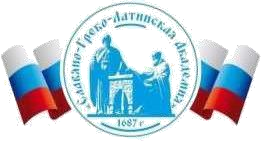 Автономная Некоммерческая Организация Высшего Образования«Славяно-Греко-Латинская Академия»Аннотация к рабочей программе дисциплиныБ1.О.20  Тайм-менеджмент и личная эффективность руководителяБ1.О.20  Тайм-менеджмент и личная эффективность руководителяСОГЛАСОВАНОДиректор Института _______________________,кандидат философских наук_______________________Одобрено:Решением Ученого Советаот «22» апреля 2022 г. протокол № 5УТВЕРЖДАЮРектор АНО ВО «СГЛА»_______________ Храмешин С.Н.Направление подготовки38.03.02 МенеджментНаправленность (профиль)Управление бизнесомКафедрамеждународных отношений и социально-экономических наукФорма обученияГод начала обученияОчная2022Реализуется в семестре3 курс 2НаименованиедисциплиныБ1.О.20  Тайм-менеджмент и личная эффективность руководителяКраткое содержаниеТеоретические основы тайм менеджмента. Хронометраж как персональная система учета времени. Планирование. Обзор задач и его роль в принятии решений. Приоритеты. Технологии достижения результатов. Корпоративный тайм-менеджмент. Компьютеризация тайм-менеджмента. Теоретические основы эффективности руководителя. Руководитель: от развития к саморазвитию. Инструменты работы эффективного руководителя.Результаты освоения дисциплиныПрименяя теоретические знания в области саморазвития знания способен генерировать новые идеи для решения личных и профессиональных целей, абстрагироваться от стандартных моделей для успешного развития в избранной сфере профессиональной деятельности.Выстраивает гибкую профессиональную траекторию, используя инструменты непрерывного образования, с учетом накопленного опыта профессиональной деятельности и динамично изменяющихся требований рынка труда.Оценивает свои ресурсы и их пределы (личностные, ситуативные, временные), эффективно применяет методы тайм-менеджмента для успешного выполнения поставленных задач в сфере профессиональной деятельности.Способен находить, обосновывать, разрабатывать и реализовывать организационно-управленческие решения; оценивать ожидаемые результаты предлагаемых организационно-управленческих решений.Трудоемкость, з.е.4Формы отчетностиЭкзаменКонтрольная работаПеречень основной и дополнительной литературы, необходимой для освоения дисциплиныПеречень основной и дополнительной литературы, необходимой для освоения дисциплиныОсновная литератураОсновы самоменеджмента Электронный ресурс / Запорожец Д. В., Назаренко А. В., Кенина Д. С., Звягинцева О. С., Бабкина О. Н., Исаенко А. П. : учебное пособие. - Ставрополь : СтГАУ, 2018. - 120 с., (экземпляров неограничено.)Бобина, Н. В. Самоменеджмент : учебное пособие / Н. В. Бобина, Л. А. Каменская, И. Ю. Столярова. - Самоменеджмент,2026-04-14. - Электрон. дан. (1 файл). - Сочи : Сочинский государственный университет, 2020. 184 с. - электронный. - Книга находится в премиум-версии ЭБС IPR BOOKS. - ISBN 2227-8397, (экземпляров неограничено).Основы самоменеджмента Электронный ресурс / Запорожец Д. В.,Назаренко А. В., Кенина Д. С., Звягинцева О. С., Бабкина О. Н., Исаенко А. П.: учебное пособие. - Ставрополь : СтГАУ, 2018. - 120 с., (экземпляров неограниченно).Дополнительная литератураСамоменеджмент : учебное пособие / под ред. В. Н. Парахина. - Москва: Директ-Медиа, 2014. - 498 с. - http://biblioclub.ru/. - ISBN 978-5-4458-51462, (экземпляров неограничено).Севостьянов, Д. А.<BR>&nbsp;&nbsp;&nbsp; Обратный самоменеджмент: монография / Д. А. Севостьянов, И. Э. Толстова. Обратный самоменеджмент,2031-07-12. - Электрон. дан. (1 файл). Новосибирск : Золотой колос, 2019. - 287 с. - электронный. - Книга находится в премиум-версии ЭБС IPR BOOKS. - ISBN 978-5-94477-248-0, (экземпляров неограничено).Рябикова, Н. Е. Персональный менеджмент Электронный ресурс / Рябикова Н. Е. : учебное пособие - Оренбург : ОГУ, 2019. - 138 с. - т. ISBN 978-5-7410-2372-3, (экземпляров неограничено).